Дисциплина: «Финансовая грамотность»Задание на  18.05.2020 : 1 ПАРА У ВАС ДИФЗАЧЕТ ЗАХОДИМ НА ПЛАТФОРМУ «ИНФОУРОК» И ВЫПОЛНЯЕМ ТЕСТ «ФИНАНСОВАЯ ГРАМОТНОСТЬ» у КАЖДОГО ИНДИВИДУАЛЬНО ЕСТЬ ПАРОЛЬ И КОД ДОСТУПАУспехов в прохождении теста!!!!У вас не выставлено в расписании и не сданы работы за 08 и 12 мая, работы надо сдать, т.к. пары в расписании стоятДисциплина: «Финансовая грамотность»Задание на  08.05.2020 :1й урок  конспектируем ТЕМУ «Виды налогов, уплачиваемых  физическими лиами в России» стр.145-157 РАЗОБРАТЬ ПРИМЕРЫ 2й урок проверяем себя, тест со стр 158,Выполняем работу либо в ворде, либо в тетради, и СКИДЫВАЕМ ДОКУМЕНТ ИЛИ ФОТО ЛИБО В КОНТАКТЕ (Ишбаев Рустам), МОЖНО НАЙТИ ЧЕРЕЗ ГР.Б-18, Б-17, ЛИБО НА ЭЛ. АДРЕС: ins.npet@mail.ru. Что не понятно, задаем вопросы! Тел 89026489354 У вас не каникулы, у вас дистанционное образование! Выполненную работу я должна увидеть к следующему уроку, за несвоевременную отправку исполненных заданий, оценка будет ниже.Задание на  12.05.2020 :1й урок  конспектируем ТЕМУ «Налоговые вычиты, или как вернуть деньги в семейный бюджет» стр.159-175 РАЗОБРАТЬ ПРИМЕРЫ 2й урок проверяем себя, тест со стр 176,Выполняем работу либо в ворде, либо в тетради, и СКИДЫВАЕМ ДОКУМЕНТ ИЛИ ФОТО ЛИБО В КОНТАКТЕ (Ишбаев Рустам), МОЖНО НАЙТИ ЧЕРЕЗ ГР.Б-18, Б-17, ЛИБО НА ЭЛ. АДРЕС: ins.npet@mail.ru. Что не понятно, задаем вопросы! Тел 89026489354 У вас не каникулы, у вас дистанционное образование! Выполненную работу я должна увидеть к следующему уроку, за несвоевременную отправку исполненных заданий, оценка будет ниже.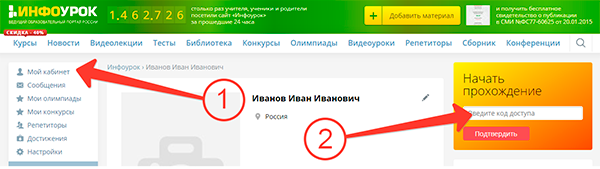 4. В кабинете онлайн-школы «ИНФОУРОК» в блоке конкурсы и олимпиады «Инфоурок» выберите необходимое мероприятие: 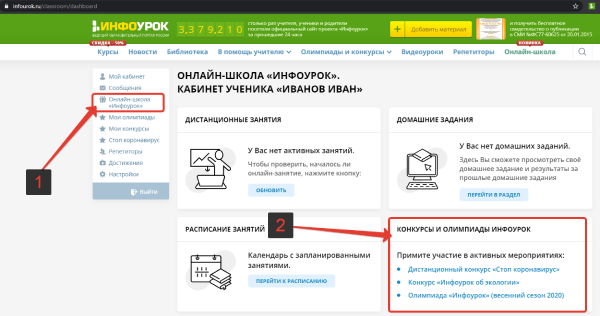 ✂ - - - - - - - - - - - - - - - - - - - - - - - - - - - - - - - - - - - - - - - - - - - - - - - - - - - - - - - - - - - -Ученик: Вакин СергейЧтобы принять участие в мероприятии:1. Войдите на сайт infourok.ru2. Авторизуйтесь или зарегистрируйтесь как ученик 3. Введите Ваш индивидуальный код доступа 343756294. В кабинете онлайн-школы «ИНФОУРОК» в блоке конкурсы и олимпиады «Инфоурок» выберите необходимое мероприятие: ✂ - - - - - - - - - - - - - - - - - - - - - - - - - - - - - - - - - - - - - - - - - - - - - - - - - - - - - - - - - - - -Ученик: Еловиков НикитаЧтобы принять участие в мероприятии:1. Войдите на сайт infourok.ru2. Авторизуйтесь или зарегистрируйтесь как ученик 3. Введите Ваш индивидуальный код доступа 448075054. В кабинете онлайн-школы «ИНФОУРОК» в блоке конкурсы и олимпиады «Инфоурок» выберите необходимое мероприятие: ✂ - - - - - - - - - - - - - - - - - - - - - - - - - - - - - - - - - - - - - - - - - - - - - - - - - - - - - - - - - - - -Ученик: Емельянова ЕлизаветаЧтобы принять участие в мероприятии:1. Войдите на сайт infourok.ru2. Авторизуйтесь или зарегистрируйтесь как ученик 3. Введите Ваш индивидуальный код доступа 147159834. В кабинете онлайн-школы «ИНФОУРОК» в блоке конкурсы и олимпиады «Инфоурок» выберите необходимое мероприятие: ✂ - - - - - - - - - - - - - - - - - - - - - - - - - - - - - - - - - - - - - - - - - - - - - - - - - - - - - - - - - - - -Ученик: Жеребцова АнгелинаЧтобы принять участие в мероприятии:1. Войдите на сайт infourok.ru2. Авторизуйтесь или зарегистрируйтесь как ученик 3. Введите Ваш индивидуальный код доступа 867335384. В кабинете онлайн-школы «ИНФОУРОК» в блоке конкурсы и олимпиады «Инфоурок» выберите необходимое мероприятие: ✂ - - - - - - - - - - - - - - - - - - - - - - - - - - - - - - - - - - - - - - - - - - - - - - - - - - - - - - - - - - - -Ученик: Каменева АнастасияЧтобы принять участие в мероприятии:1. Войдите на сайт infourok.ru2. Авторизуйтесь или зарегистрируйтесь как ученик 3. Введите Ваш индивидуальный код доступа 922184624. В кабинете онлайн-школы «ИНФОУРОК» в блоке конкурсы и олимпиады «Инфоурок» выберите необходимое мероприятие: ✂ - - - - - - - - - - - - - - - - - - - - - - - - - - - - - - - - - - - - - - - - - - - - - - - - - - - - - - - - - - - -Ученик: Кашина ЛадаЧтобы принять участие в мероприятии:1. Войдите на сайт infourok.ru2. Авторизуйтесь или зарегистрируйтесь как ученик 3. Введите Ваш индивидуальный код доступа 799292424. В кабинете онлайн-школы «ИНФОУРОК» в блоке конкурсы и олимпиады «Инфоурок» выберите необходимое мероприятие: ✂ - - - - - - - - - - - - - - - - - - - - - - - - - - - - - - - - - - - - - - - - - - - - - - - - - - - - - - - - - - - -Ученик: Левин ЛевЧтобы принять участие в мероприятии:1. Войдите на сайт infourok.ru2. Авторизуйтесь или зарегистрируйтесь как ученик 3. Введите Ваш индивидуальный код доступа 209463124. В кабинете онлайн-школы «ИНФОУРОК» в блоке конкурсы и олимпиады «Инфоурок» выберите необходимое мероприятие: ✂ - - - - - - - - - - - - - - - - - - - - - - - - - - - - - - - - - - - - - - - - - - - - - - - - - - - - - - - - - - - -Ученик: Мелехин МаксимЧтобы принять участие в мероприятии:1. Войдите на сайт infourok.ru2. Авторизуйтесь или зарегистрируйтесь как ученик 3. Введите Ваш индивидуальный код доступа 367263214. В кабинете онлайн-школы «ИНФОУРОК» в блоке конкурсы и олимпиады «Инфоурок» выберите необходимое мероприятие: ✂ - - - - - - - - - - - - - - - - - - - - - - - - - - - - - - - - - - - - - - - - - - - - - - - - - - - - - - - - - - - -Ученик: Меринова АнастасияЧтобы принять участие в мероприятии:1. Войдите на сайт infourok.ru2. Авторизуйтесь или зарегистрируйтесь как ученик 3. Введите Ваш индивидуальный код доступа 582706624. В кабинете онлайн-школы «ИНФОУРОК» в блоке конкурсы и олимпиады «Инфоурок» выберите необходимое мероприятие: ✂ - - - - - - - - - - - - - - - - - - - - - - - - - - - - - - - - - - - - - - - - - - - - - - - - - - - - - - - - - - - -Ученик: Накйданов ДаниилЧтобы принять участие в мероприятии:1. Войдите на сайт infourok.ru2. Авторизуйтесь или зарегистрируйтесь как ученик 3. Введите Ваш индивидуальный код доступа 372388634. В кабинете онлайн-школы «ИНФОУРОК» в блоке конкурсы и олимпиады «Инфоурок» выберите необходимое мероприятие: ✂ - - - - - - - - - - - - - - - - - - - - - - - - - - - - - - - - - - - - - - - - - - - - - - - - - - - - - - - - - - - -Ученик: Неволина ЕленаЧтобы принять участие в мероприятии:1. Войдите на сайт infourok.ru2. Авторизуйтесь или зарегистрируйтесь как ученик 3. Введите Ваш индивидуальный код доступа 525929044. В кабинете онлайн-школы «ИНФОУРОК» в блоке конкурсы и олимпиады «Инфоурок» выберите необходимое мероприятие: ✂ - - - - - - - - - - - - - - - - - - - - - - - - - - - - - - - - - - - - - - - - - - - - - - - - - - - - - - - - - - - -Ученик: Овчинникова КсенияЧтобы принять участие в мероприятии:1. Войдите на сайт infourok.ru2. Авторизуйтесь или зарегистрируйтесь как ученик 3. Введите Ваш индивидуальный код доступа 212140044. В кабинете онлайн-школы «ИНФОУРОК» в блоке конкурсы и олимпиады «Инфоурок» выберите необходимое мероприятие: ✂ - - - - - - - - - - - - - - - - - - - - - - - - - - - - - - - - - - - - - - - - - - - - - - - - - - - - - - - - - - - -Ученик: Петухова КсенияЧтобы принять участие в мероприятии:1. Войдите на сайт infourok.ru2. Авторизуйтесь или зарегистрируйтесь как ученик 3. Введите Ваш индивидуальный код доступа 822757694. В кабинете онлайн-школы «ИНФОУРОК» в блоке конкурсы и олимпиады «Инфоурок» выберите необходимое мероприятие: ✂ - - - - - - - - - - - - - - - - - - - - - - - - - - - - - - - - - - - - - - - - - - - - - - - - - - - - - - - - - - - -Ученик: Печенкина АннаЧтобы принять участие в мероприятии:1. Войдите на сайт infourok.ru2. Авторизуйтесь или зарегистрируйтесь как ученик 3. Введите Ваш индивидуальный код доступа 746121894. В кабинете онлайн-школы «ИНФОУРОК» в блоке конкурсы и олимпиады «Инфоурок» выберите необходимое мероприятие: ✂ - - - - - - - - - - - - - - - - - - - - - - - - - - - - - - - - - - - - - - - - - - - - - - - - - - - - - - - - - - - -Ученик: Попова АнастасияЧтобы принять участие в мероприятии:1. Войдите на сайт infourok.ru2. Авторизуйтесь или зарегистрируйтесь как ученик 3. Введите Ваш индивидуальный код доступа 254476134. В кабинете онлайн-школы «ИНФОУРОК» в блоке конкурсы и олимпиады «Инфоурок» выберите необходимое мероприятие: ✂ - - - - - - - - - - - - - - - - - - - - - - - - - - - - - - - - - - - - - - - - - - - - - - - - - - - - - - - - - - - -Ученик: Прохорик ИванЧтобы принять участие в мероприятии:1. Войдите на сайт infourok.ru2. Авторизуйтесь или зарегистрируйтесь как ученик 3. Введите Ваш индивидуальный код доступа 283914924. В кабинете онлайн-школы «ИНФОУРОК» в блоке конкурсы и олимпиады «Инфоурок» выберите необходимое мероприятие: ✂ - - - - - - - - - - - - - - - - - - - - - - - - - - - - - - - - - - - - - - - - - - - - - - - - - - - - - - - - - - - -Ученик: Санникова ПолинаЧтобы принять участие в мероприятии:1. Войдите на сайт infourok.ru2. Авторизуйтесь или зарегистрируйтесь как ученик 3. Введите Ваш индивидуальный код доступа 795640784. В кабинете онлайн-школы «ИНФОУРОК» в блоке конкурсы и олимпиады «Инфоурок» выберите необходимое мероприятие: ✂ - - - - - - - - - - - - - - - - - - - - - - - - - - - - - - - - - - - - - - - - - - - - - - - - - - - - - - - - - - - -Ученик: Суменкова АнастасияЧтобы принять участие в мероприятии:1. Войдите на сайт infourok.ru2. Авторизуйтесь или зарегистрируйтесь как ученик 3. Введите Ваш индивидуальный код доступа 891171284. В кабинете онлайн-школы «ИНФОУРОК» в блоке конкурсы и олимпиады «Инфоурок» выберите необходимое мероприятие: ✂ - - - - - - - - - - - - - - - - - - - - - - - - - - - - - - - - - - - - - - - - - - - - - - - - - - - - - - - - - - - -Ученик: Треногин НикитаЧтобы принять участие в мероприятии:1. Войдите на сайт infourok.ru2. Авторизуйтесь или зарегистрируйтесь как ученик 3. Введите Ваш индивидуальный код доступа 610130504. В кабинете онлайн-школы «ИНФОУРОК» в блоке конкурсы и олимпиады «Инфоурок» выберите необходимое мероприятие: ✂ - - - - - - - - - - - - - - - - - - - - - - - - - - - - -